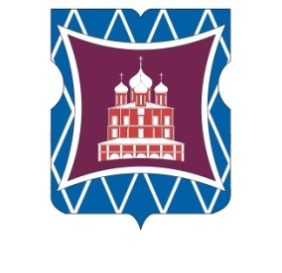 СОВЕТ ДЕПУТАТОВМУНИЦИПАЛЬНОГО ОКРУГА ДОНСКОЙРЕШЕНИЕ28 февраля 2019 года      01-03-18О Регламенте реализации  отдельных полномочий города Москвы в сферах благоустройства, капитального ремонта и содержания  жилищного фонда В соответствии с частью 2, пунктами 1,2,3 части 3 статьи 1 Закона города Москвы от 11 июля 2012 года № 39 «О наделении органов местного самоуправления муниципальных округов в городе Москве отдельными полномочиями города Москвы», частью 2 статьи 8 Закона города Москвы от 14 июля 2004 года № 50 «О порядке наделения органов местного самоуправления внутригородских муниципальных образований отдельными полномочиями города Москвы (государственными полномочиями)»,   Совет депутатов муниципального округа Донской решил:1. Утвердить Регламент реализации отдельных полномочий города Москвы в сферах благоустройства, капитального ремонта и содержания жилищного фонда (приложение).2. Направить настоящее решение в Департамент территориальных органов исполнительной власти города Москвы, префектуру Южного административного округа города Москвы и управу Донского района города Москвы в течение трех дней со дня его принятия.	3.  Со дня вступления в силу настоящего решения, признать утратившим силу решение  Совета депутатов муниципального округа Донской от 08 апреля 2015 года  № 01-03-42 «О Регламенте реализации отдельных полномочий города Москвы в сферах благоустройства, капитального ремонта и содержания жилищного фонда».4. Опубликовать настоящее решение в бюллетене  «Московский муниципальный вестник» и разместить на официальном сайте муниципального округа Донской  www.mo-donskoy.ru.5. Контроль за исполнением настоящего решения возложить на главу муниципального округа Донской Кабанову Т.В.Глава муниципального округаДонской                                                                                                Т.В. КабановаПриложениек решению Совета депутатов муниципального округа Донской от  28 февраля 2019 года № 01-03-18(в редакции решений Совета депутатов муниципального округа Донской от 12 сентября 2019 года № 01-03-71,  от  28 ноября 2019 года № 01-03-92)Регламент реализации отдельных полномочий города Москвы в сферах благоустройства,  капитального ремонта и содержания жилищного фондаОбщие положения1. Настоящий Регламент определяет порядок реализации Советом депутатов муниципального округа Донской (далее – Совет депутатов) отдельных полномочий города Москвы в сферах благоустройства, капитального ремонта и содержания  жилищного фонда (далее – переданные полномочия): 1) согласование внесенного главой управы Донского района города Москвы (далее – глава управы) ежегодного адресного перечня дворовых территорий для проведения работ по благоустройству дворовых территорий, в том числе устройству наружного освещения (далее – адресный перечень дворовых территорий);   2) участие в работе комиссий, осуществляющих открытие работ и приемку выполненных работ по благоустройству дворовых территорий, а также участие в контроле за ходом выполнения указанных работ;  3) согласование плана благоустройства парков и скверов, находящихся в ведении отраслевого органа исполнительной власти города Москвы, осуществляющего функции по разработке и реализации государственной политики в сферах жилищно-коммунального хозяйства и благоустройства, или в ведении префектуры Южного административного округа города Москвы (далее – план благоустройства);  4) согласование внесенного главой управы  адресного перечня объектов компенсационного озеленения на территории жилой застройки (далее – адресный перечень объектов компенсационного озеленения);  5) исключен. Решение Совета депутатов муниципального округа Донской от 28 ноября 2019 года № 01-03-92;  6) согласование внесенного главой управы  ежегодного адресного перечня многоквартирных домов, подлежащих капитальному ремонту полностью за счет средств бюджета города Москвы (далее – адресный перечень многоквартирных домов, подлежащих капитальному ремонту);  7)  участие в работе комиссий, осуществляющих открытие работ и приемку выполненных работ по капитальному ремонту многоквартирных домов, финансирование которого осуществляется полностью за счет средств бюджета города Москвы, участие в контроле за ходом выполнения указанных работ;  8) заслушивание руководителей управляющих организаций о работе по содержанию многоквартирных домов с учетом обращений жителей;2. Организацию работы по реализации Советом депутатов переданных полномочий осуществляет глава муниципального округа Донской  и комиссия Совета депутатов по социально-экономическому развитию муниципального округа Донской (далее – профильная комиссия).Порядок согласования проектов адресных перечней дворовых территорий, объектов компенсационного озеленения, многоквартирных домов, плана благоустройства парков и скверов 3. Началом реализации Советом депутатов переданных полномочий, указанных в подпунктах 1,3,4,6 пункта 1 настоящего Регламента, является поступление от главы управы  в Совет депутатов обращения о рассмотрении и согласовании проекта адресного перечня дворовых территорий, адресного перечня объектов компенсационного озеленения, адресного перечня многоквартирных домов или плана благоустройства с приложением к нему документов, установленных постановлением Правительства Москвы от 24 сентября 2012 года № 507-ПП «О порядке формирования, согласования и утверждения перечней работ по благоустройству дворовых территорий, парков, скверов, компенсационному озеленению на объектах озеленения 3-й категории, расположенных в зоне жилой застройки, и капитальному ремонту многоквартирных домов» (далее – обращение) (в бумажном и электронном виде).4. Обращение подлежит регистрации в день его поступления в Совет депутатов, и не позднее следующего дня после поступления направляется (в бумажном и (или) электронном виде) депутатам Совета депутатов (далее – депутаты) и в профильную комиссию.5. Профильная комиссия обеспечивает рассмотрение обращения на заседании комиссии и подготовку проектов решений Совета депутатов о согласовании проекта адресного перечня дворовых территорий, адресного перечня объектов компенсационного озеленения, адресного перечня многоквартирных домов или  плана благоустройства (далее – проект решения).6. Обращение и проект решения рассматриваются на очередном заседании Совета депутатов. Проекты адресного перечня дворовых территорий, адресного перечня объектов компенсационного озеленения, адресного перечня многоквартирных домов или  плана благоустройства на заседании Совета депутатов представляет глава управы.7. Информация о дате, времени и месте проведения заседания Совета депутатов по рассмотрению обращения направляется главе управы района и размещается на официальном сайте муниципального округа Донской www.mo-donskoy.ru.  в информационно-телекоммуникационной сети «Интернет» (далее – официальный сайт) не позднее, чем за три рабочих дня до дня такого заседания. 8. Заседание Совета депутатов проводится открыто.9. Совет депутатов может согласовать проект адресного перечня дворовых территорий, адресного перечня объектов компенсационного озеленения, адресного перечня многоквартирных домов, плана благоустройства в полном объеме или частично либо принять решение об отказе в их согласовании. Решение об отказе в согласовании проекта адресного перечня дворовых территорий, адресного перечня объектов компенсационного озеленения, адресного перечня многоквартирных домов, плана благоустройства  должно быть мотивированным. В этом случае управа района в тридцатидневный срок после получения решения Совета депутатов формирует новый адресный перечень и вносит его на согласование в Совет депутатов.10. Совет депутатов рассматривает проекты адресных перечней, проекты планов благоустройства парков и скверов в течение 30 календарных дней со дня их поступления в Совет депутатов. В случае, если обращение о рассмотрении указанных проектов поступило в период летнего перерыва в работе Совета депутатов указанный срок исчисляется со дня окончания такого перерыва в работе.Проекты адресных перечней, проекты планов благоустройства парков и скверов считаются согласованными, если за решение об их согласовании в результате открытого голосования проголосовало не менее половины от установленной численности Совета депутатов, а также если в течение 30 календарных дней со дня их поступления в Совет депутатов:- не было проведено ни одного заседания Совета депутатов;- вопрос о согласовании не внесен в повестку заседания Совета депутатов;- вопрос о согласовании  внесен в повестку заседания Совета депутатов, но не рассмотрен на заседании Совета депутатов.  Проекты решений о согласовании считаются принятыми также в том случае, если вопрос о согласовании был рассмотрен на заседании Совета депутатов, но решения по нему не было принято.11. Решение Совета депутатов о согласовании, частичном согласовании или об отказе в согласовании проекта адресного перечня дворовых территорий, адресного перечня объектов компенсационного озеленения, адресного перечня многоквартирных домов, плана благоустройства направляется главе управы, в Департамент территориальных органов исполнительной власти города Москвы и размещается на официальном сайте в течение трех  рабочих дней со дня его принятия.Решение Совета депутатов о согласовании, частичном согласовании или об отказе в согласовании проекта адресного перечня дворовых территорий, адресного перечня объектов компенсационного озеленения, адресного перечня многоквартирных домов, плана благоустройства подлежит опубликованию в бюллетене «Московский муниципальный вестник».12. Согласование изменений адресного перечня дворовых территорий, адресного перечня объектов компенсационного озеленения, адресного перечня многоквартирных домов или плана благоустройства осуществляется в порядке, определенном пунктами 3–12 настоящего Регламента, с учетом срока, установленного правовым актом Правительства Москвы.Порядок принятия решения Совета депутатов об участии депутатов в работе комиссий, осуществляющих открытие работ и приемку выполненных работ по благоустройству дворовых территорий, а также участие в контроле за ходом выполнения указанных работ 13. Совет депутатов при принятии решения о согласовании адресного перечня дворовых территорий, адресного перечня многоквартирных домов принимает решение об участии депутатов в работе комиссий, осуществляющих открытие работ и приемку выполненных работ по благоустройству дворовых территорий, а также участие в контроле за ходом выполнения указанных работ (далее – решение об участии в работе комиссий).  14. Решение Совета депутатов об участии депутатов в работе комиссий принимается большинством голосов от установленной численности Совета депутатов и должно предусматривать направление депутатов в комиссии, действующие на территории их избирательных округов (в случае избрания депутатов по многомандатным избирательным округам или единому избирательному округу - в границах территории, установленной решением Совета депутатов). В указанном решении по каждому объекту адресных перечней, планов благоустройства парков и скверов определяется депутат, уполномоченный на участие в составе комиссии по открытию и приемке работ, участие в контроле за ходом выполнения работ (далее - уполномоченный депутат). Уполномоченные депутаты: 14.1. При открытии работ имеют право:- знакомиться с документами, предъявляемыми государственным заказчиком в установленном порядке комиссии по открытию работ;- участвовать в осмотре состояния отдельных элементов, мест хранения строительных материалов, в том числе площадки строительного городка. 14.2. При приемке работ имеют право:- знакомиться с документами, предъявляемыми государственным заказчиком в установленном порядке комиссии по приемке работ;- участвовать в осмотре предъявленных работ к приемке;- подписывать акт комиссии по приемке работ либо не подписывать акт комиссии по приемке работ с выражением особого мнения в письменной форме. Особое мнение рассматривается государственным заказчиком в течение 3 рабочих дней с принятием соответствующих обоснованных решений и последующим информированием о них уполномоченного депутата.  14.3. При текущем контроле за ходом выполнения работ имеют право:- рассматривать жалобы и заявления жителей района города Москвы по вопросам организации и проведения работ, инициировать проведение комиссионных проверок;- участвовать в комиссионных проверках жалоб и заявлений граждан совместно с представителями государственного заказчика, подрядной организации и заявителя;- участвовать совместно с управой района и государственным заказчиком в осуществлении текущего контроля за качеством, объемами, графиками производства работ, качеством применяемых материалов, изделий, конструкций, состоянием площадки строительного городка, устранением выявленных недостатков и иными условиями государственных контрактов;- направлять государственному заказчику замечания по ходу выполнения работ. При этом преимуществом участия в работе комиссии и контроле за ходом выполнения работ по объекту адресных перечней дворовых территорий, многоквартирных домов имеет депутат, внесший предложение о включении такого объекта в адресный перечень.15. Решением об участии депутатов в работе комиссий по каждому объекту адресных перечней дворовых территорий, многоквартирных домов определяются также резервные депутаты для участия в работе комиссий и участия в контроле за выполнением работ. 16. Резервный депутат принимает участие в работе комиссии и (или) участие в контроле за выполнением работ в случае поступления главе муниципального округа Донской:- информации государственного заказчика о неучастии основного уполномоченного депутата в работе комиссии по открытию и приемке работ (в том числе отказ депутата от подписания акта без письменного особого мнения); - письменного уведомления уполномоченного депутата об отсутствии возможности принять участие в работе комиссии и (или) в контроле за выполнением работ.17. Решение об участии депутатов в работе комиссий принимается большинством голосов от установленной численности Совета депутатов и в течение 3 рабочих  дней со дня его принятия направляется главе управы района, в Департамент территориальных органов исполнительной власти города Москвы и размещается на официальном сайте.Решение об участии депутатов в работе комиссий подлежит опубликованию в бюллетене «Московский муниципальный вестник».